«Живи елочка, деревце!»...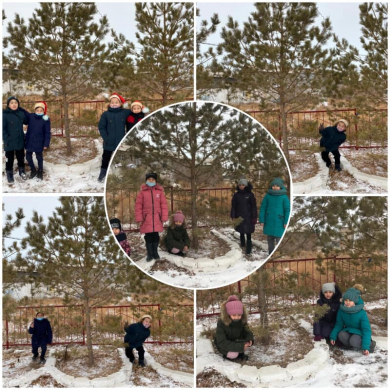 «Живи елочка, деревце!» атты экологиялық бейбітшілікті сақтау акциясы аясында мектебімізде «Жаңа жылдық шыршада», «Қысы-жазы бір түсте» атты бастауыш сынып оқушыларының фотоколлаждарын және тақпақтарын назарларыңызға ұсынамыз.«Живи елочка, деревце!»...В рамках акции по сохранению экологического мира «Живи елочка, деревце!» представляем вашему вниманию фотоколлажи «На новогодней елке», «Зимой и летом одним цветом» и стихи учащихся начальных классов.